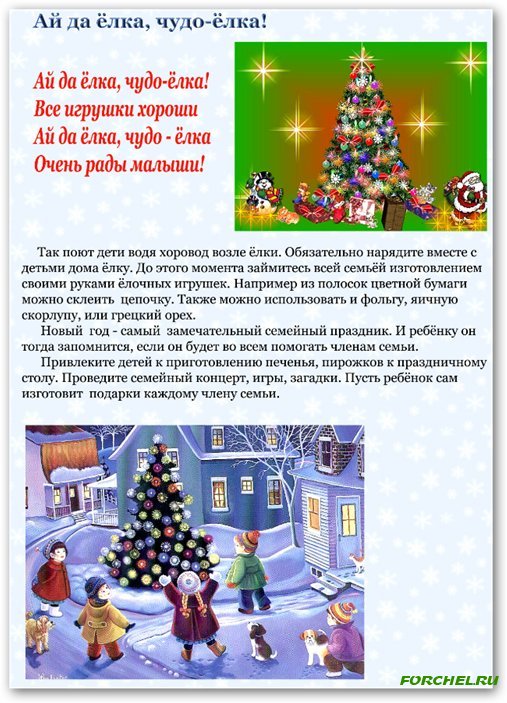 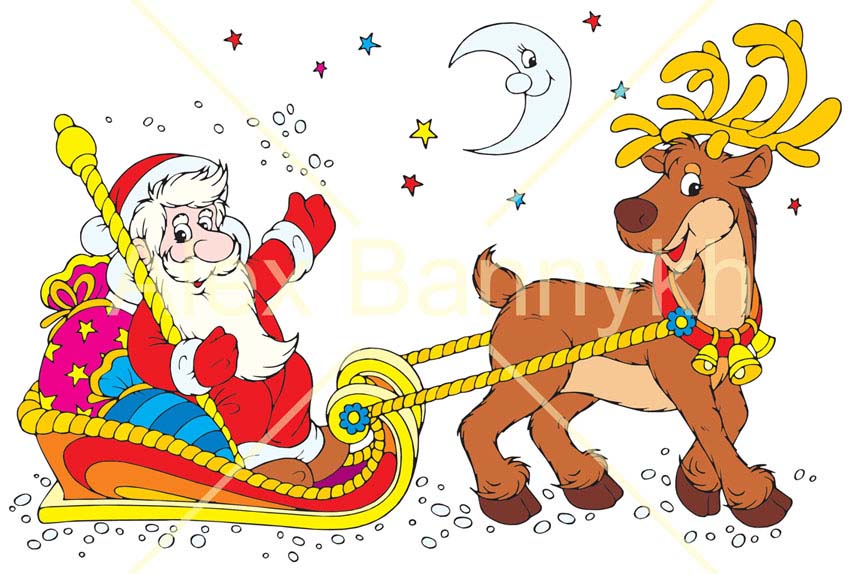 Советы родителям по подготовке детей  к Новогоднему утреннику Вы помните свой первый Новогодний утренник? Помните, как ждали Деда Мороза, который приносит всем подарки и любит стишки? А если продумать всю подготовку, счастливый праздник запомнится ему надолго! 1. Совет для подготовки к Новогоднему утреннику для детей. Подготовимся заранее.Какая мама не задумывалась – стоит ли подготовить своего ребенка к новогодним праздникам?             И если да, то когда и как? Наши детки часто пугаются в большой толпе, а уж шум и гам превращают праздник в настоящий стресс.  Так что давайте избавим малышей от испугов и слёз!                                     Лучше всего подготовить ребенка к веселью и отмечать Новый год с детства.                                                                                                     Карнавальные костюмы  для домашнего праздника и не только, веселая подготовка помогут ему привыкнуть к традиционным шумным ёлкам.2. Не боимся ничего.Вполне возможно, что ваш малыш может растеряться. Но не настраивайтесь на это заранее. Просто напомните ему с улыбкой на лице, что не нужно пугаться. Утренник пройдет отлично, если ребенок не будет переживать вместе с вами. Так что расслабьтесь и помните – от улыбки станет день светлей! 3. Совет для подготовки к Новогоднему утреннику для детей. Отпугнем болезни.Переживать о здоровье ребенка, впервые попавшего на «большой» праздник – вполне нормально для любой мамы. Так что перед утренником проконсультируйтесь с врачом по вопросу профилактики и оденьте кроху по погоде. Это поможет избежать простуд и ничто не испортит настроения в праздничное утро.4. Пусть малыш не боится.Не забывайте, что «настоящий» утренник – целое событие в жизни вашего ребенка. Многие дети могут запаниковать и перепугаться без причины. В этом нет ничего странного. Ругать ребенка в такой ситуации не нужно. Лучше отвлеките его внимание, поднимите ему настроение и расскажите про дедушку Мороза. 5. Что такое Новый год?Вы уже много раз отмечали Новый год. А вот ваш карапуз почти ничего про наш любимый праздник не знает! Так что запаситесь новогодними мультфильмами, водите с ним хороводы, пойте новогодние песни и весело кричите «Ёлочка – зажгись!». Чем больше вы расскажете деткам про развлечения и сказки, тем понятней и веселее для него будет первый утренник. Да и кому не хочется побывать в детстве, правда? 6. Новогодняя сказка дома.Новый год – это не только вкусные угощения и подарки. Пусть ваш малыш участвует в украшении ёлки, «наловит» вместе с вами бумажных снежинок и нарисует сказочные декорации вместе со всей семьей. Полезно и весело. Ведь вам самим будет приятно создать дома сказку из детства.7. Новый год вместе с мамой.Будьте готовы к «первой помощи» вашему малышу. Если кроха застесняется, то помогите ему спеть песенку, подхватите его в общий хоровод и участвуйте с ним в интересных конкурсах. Даже если ребенку вначале будет неуютно на публике, потом он сам начнет веселиться. А дома всем будет рассказывать, как интересно было с Дедом Морозом и Снегурочкой. 8. Новый год – праздник для детей.Новогодний утренник – праздник для вашего малыша, а не только для вас. Не стоит поправлять ребенку одежду каждую минуту. Помогите детишкам веселиться и сами побудьте ребенком пару часов.Расслабьтесь вместе со всеми и не давайте ребенку теряться. А счастливые глазки малыша после удачного утренника будут наградой любой маме.